Vieta nuotraukai: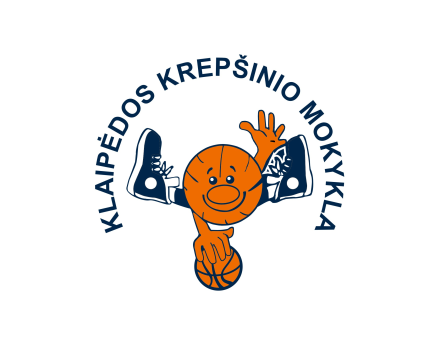                                     PRAŠYMASPrašau priimti mano sūnų,dukrą ____________________________________Gimusį (ią) _____________ metais,  į Klaipėdos krepšinio mokyklos stovyklą.INFORMACIJA APIE VAIKĄ:INFORMACIJA APIE TĖVUS:Data: 20__ m. ____________  mėn. ____  d.           Tėčio (mamos) parašas _________________Vardas   ________________________________Paso numeris  ____________________________Pavardė  _______________________________Paso išdavimo data ________________________Gimimo data  ___________________________Ūgis  ___________________________________Asmens kodas  __________________________Namų adresas  ____________________________________________________________________Mokykla _______________________________ El.paštas  ___________________________Klasė  _________________________________ Telefonas  ___________________________Tėčio vardas	___________________________Mamos vardas	 ___________________________Tėčio pavardė	___________________________Mamos pavardė___________________________Darbovietė	___________________________Darbovietė	 _________________________________________________________________________________________________________Telefonas	___________________________Telefonas	___________________________El.paštas	___________________________El.paštas	___________________________Ūgis                 ___________________________Ūgis                 ___________________________